Toruń, dnia 17.11.2022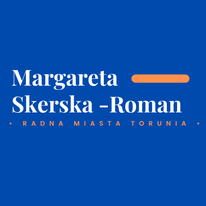 Margareta Skerska-Roman			Radna Miasta Torunia					Szanowny Pan 							Michał Zaleski							Prezydent Miasta ToruniaSzanowny Panie Prezydencie,zwracam się z prośbą o rozważanie możliwości zabezpieczenia lokalu użytkowego na potrzeby placówki pocztowej w okolicach planowanego osiedla mieszkaniowego pn. Glinki II etap bądź rozpoczętej inwestycji przy ulicy Poznańskiej 294 C i I. W lokalizacji Glinki planowany jest kompleks siedmiu budynków (łącznie 542 mieszkań i 80 garaży). Warto podkreślić, iż ma być tu też wybudowanych 150 mieszkań dla seniorów oraz lokale użytkowe, z których jeden będzie na pewno przeznaczony na klub seniora. Z kolei przy ulicy Poznańskiej powstaje 125 mieszkań (komunalnych i z partycypacją osób fizycznych). Dlatego zasadnym byłby w tej okolicy zabezpieczyć potrzeby przyszłych mieszkańców, w zakresie dostępności do usług pocztowych, co z pewnością stanowiło by dodatkowy atut dla tych lokalizacji.Podgórz jest dynamicznie rozwijającą się dzielnicą miasta, dlatego istnieje konieczność zwiększenia dostępności usług pocztowych dla jego mieszkańców. Idealnym rozwiązaniem byłoby również zwiększenie ilości placówek pocztowych w tej części miasta już teraz, dlatego zwracam się z zapytaniem, czy miasto dysponuje wolnymi lokalami przeznaczonymi na taką działalność gospodarczą w lewobrzeżnej części Torunia (których jest właścicielem lub współwłaścicielem)?Z poważaniemMargareta Skerska-Roman